REQUERIMENTO Nº 354/2017Assunto: Solicita à Companhia Paulista de Força e Luz (CPFL), providências para a execução de poda de árvores na Estrada Municipal Benedito Regagnin, Bairro Colina I, conforme especifica.Senhor Presidente,CONSIDERANDO que as árvores estão enroscadas na fiação elétrica e segundo relatos de moradores, que quando ocorrem chuvas fortes com ventanias o fornecimento elétrico da rua fica prejudicado, causando transtornos a todos enquanto a CPFL não restabelece o fornecimento elétrico.REQUEIRO, nos termos regimentais e após ouvido o Douto e Soberano plenário, que seja oficiado a Companhia Paulista de Força e Luz (CPFL), para que se realize a poda da referida árvore (imagem anexa) que estão enroscadas na fiação elétrica na Estrada Municipal Benedito Regagnin, Bairro Colina I, na altura do número 629. SALA DAS SESSÕES, 22 de junho de 2017HIROSHI BANDO    Vereador – Vice Presidente – PP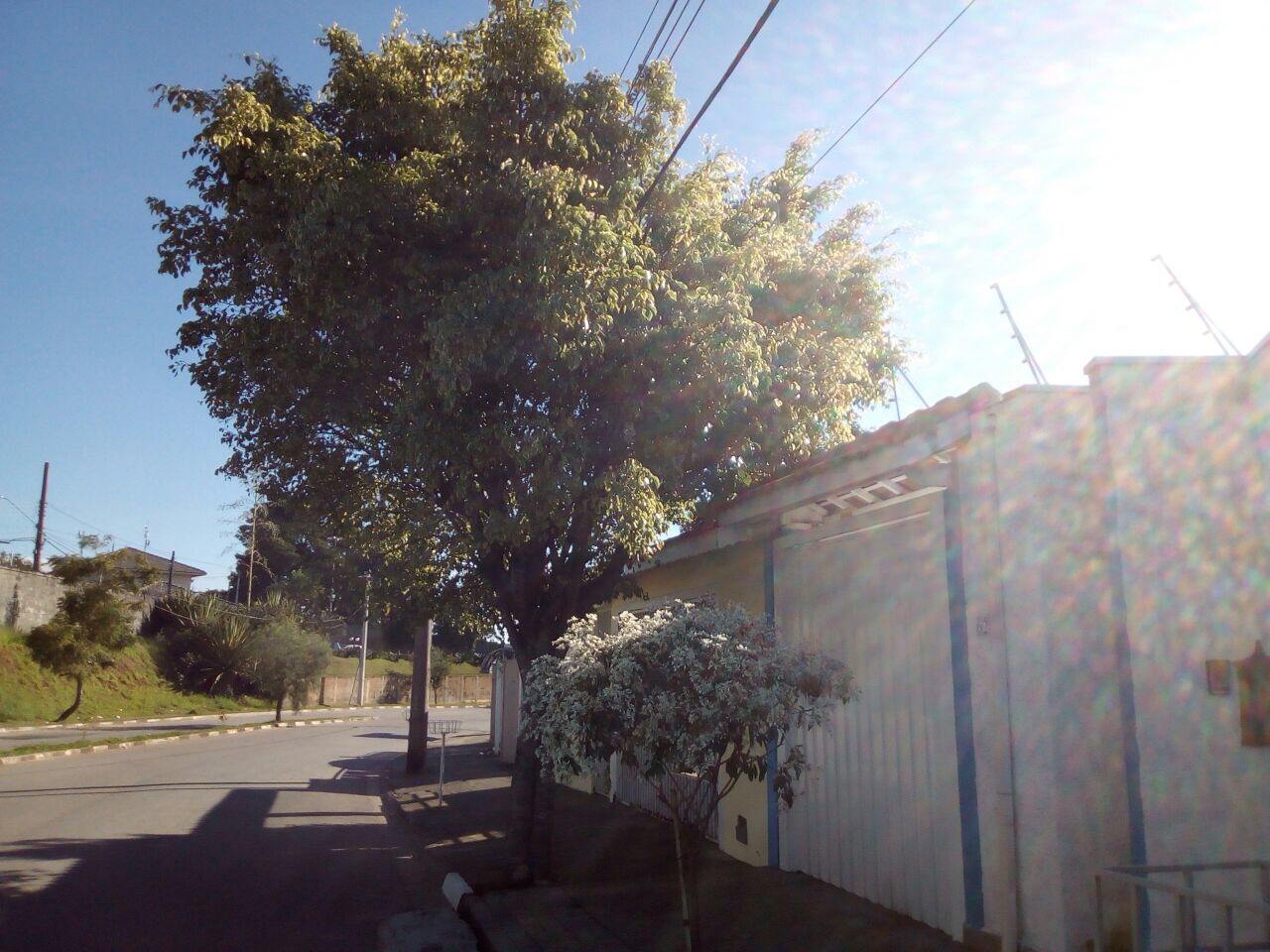 